Олимпиада 6 класс1. Породнился со многими европейскими монаршими дворами при помощи династических браков древнерусский князь:А) Ярослав МудрыйБ) Всеволод Большое ГнездоВ) Иван КалитаГ) Юрий Долгорукий2. В 13 веке произошло событие:А) походы на Русь хана БатыяБ) Куликовская битваВ) гибель князя Святослава от рук печенеговГ) присоединение к России Казанского ханства3. Установите соответствие между князьями и событиями, связанными  с  их правлением:Владимир IВладимир МономахСвятослав Ярослав МудрыйОлег1 – ввел христианство как государственную религию; для обороны Руси от печенегов начал строительство городов – крепостей по притокам Днепра; 2 – разгромил Хазарский каганат; вел войны на территории Византийской империи;3 – добился для русских купцов права беспошлинной торговли на византийских рынках;4 – с деятельностью этого князя связано появление древнейшей части «Русской правды»; 5 – основатель г. Владимира-на-Клязьме; организатор походов в половецкие степи; один из инициаторов Любеческого съезда князей;4. Прочитайте отрывок из стихотворения В.Брюсова «Завет Святослава».По знакомой дороге назадВозвращались полки Святослава.Потрясен был надменный Царьград,Над героями реяла слава,Близки были родимой землиИ равнины, и мощные реки...Но в горах на пути залегли,Поджидая, коварные греки.И, шеломы врагов опознав,По холмам и утесам соседним,Так дружине сказал Святослав:"Видно, день - биться боем последним!Пусть враги нас порубят, побьют,Пусть обратно добычу отымут, -Но певцы про нас славу споют,Ибо мертвые сраму не имут!"Есть ли в этом стихотворении фактические ошибки? Исправьте их.__________________________________________________________________________________________________________________________________________________________________________________________________________________________________________________________________________________________________________________________________________5. Решите историческую задачку. Свое мнение обоснуйте.Византийские историки пишут, что славяне были искусными воинами и к VI в. уже владели всем арсеналом тогдашнего тяжелого вооружения. При штурме городов они использовали осадные машины, железные тараны, огромные механизмы для метания камней. Были на вооружении у славян и так называемые «черепахи» - подвижные башни, которые медленно двигались к крепости, а помещавшихся на них воинов скрывали деревянные щиты. Как только «черепахи» подбирались к крепости, воины выскакивали из укрытий и, осыпая защитников стрелами, овладевали стеной. Но деревянные щиты на «черепахе» были уязвимым местом.Почему деревянные щиты были уязвимым местом? Предположите, что придумали славяне, чтобы устранить этот недостаток своего вооружения._______________________________________________________________________________________________________________________________________________________________________________________________________________________________________________________________________________________________________________________________6. По какому принципу образованы ряды:Рюрик, Олег, Игорь Старый- __________________________________Столб, апсида, закомара- ______________________________________Юрий Долгорукий, Андрей Боголюбский, Всеволод Большое Гнездо- ______________________________________________________7. Восстановите хронологическую последовательность:Крещение Руси Владимиром Принятие Правды ЯрославичейПоходы Аскольда и Дира на ВизантиюПоход Олега на Византию, заключение выгодного договора8. Хронологическая задача:(Начало правления Ярослава Мудрого (         )+ съезд князей в Любече (           )+ первое упоминание о Москве(           ) + год основания Риги (         )):4-3=? _____________________________________________________________9. Работа с иллюстрацией.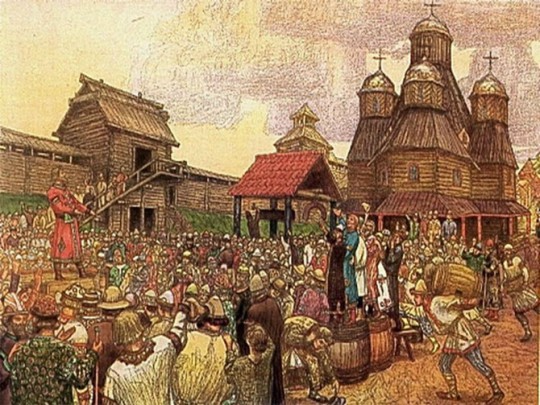 Что изображено на иллюстрации? К какому времени относится? Дополните ответ схемой. _________________________________________________________________________________________________________________________________________________________________________________________________________________________________________________________________________________________________________________10. Назовите исторические термины и определения:А) Крупный штраф, присуждаемый по законам «Русской правды»- _____________________________________________________________Б) Титул верховного правителя в тюркских государствах- _____________________________________________________________В) Бродячие артисты на Руси- _________________________________Г) Вера людей во множество богов, духов, олицетворяющих силы природы- ___________________________________________________КнязьОлегСвятославВладимир IЯрославМудрыйВладимир МономахСобытия